				Special Education Undergraduate Program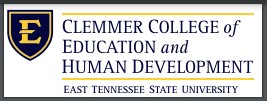 Catalog Year 2023-2024Fa = Fall semester	Sp = Spring semester	Cr = Credit hours	Gr = Grade	Sem = Semester to be taken G = Graduation requirement	GE = General Education requirement	MC = Major/Concentration	PE = Professional Education Core 	FE = Free ElectiveMust earn “C” (2.0) or higher in all courses included in the SPED major (except EDFN 2400 must be B- or higher).  Must earn 2.75 or higher GPA in the major.Special Education Major, B.S.Special Education Major Requirements:SPED 3300	Instructional Planning for Students with Exceptional Learning Needs (Corequisite: SPED 4825) Fall onlySPED 3400	Classroom Environment & Behavior Management (Prerequisite: SPED 2300) (Corequisite: SPED 4825) SPED 3445	Medical Aspects & Applications of Assistive Technology (Corequisite: SPED 4825) SPED 4302	Family & Professional Partnerships (Prerequisite: SPED 2300) SPED 4367	Systematic Instruction for Functional & Academic Programming (Corequisite: SPED 4825)SPED 4425	Pre-Residency: The First 6-weeks of School (50 Field hours) – Permit required *SPED 4467	Teaching Math to Students with Mild/Moderate Exceptional Learning Needs (Corequisite: SPED 4710)SPED 4497	Teaching & Learning Strategies for Exceptional Learning Needs (Corequisite: SPED 4825)SPED 4580	Residency II Field Experience in Special Education (15 full weeks) (Prerequisite: SPED 4710) (Corequisite: SPED 4581) ) – Permit required *SPED 4581	Residency II Seminar in Special Education (Prerequisite: SPED 4710) (Corequisite: SPED 4580) ) – Permit required *SPED 4587	Access to the General Curriculum for Students with Significant Disabilities (Corequisite: SPED 4710)SPED 4710	Residency I in Special Education (135 Field hours) (Prerequisite: SPED 3300) ) – Permit required *SPED 4750	Instructional & Transitional Services for Students with Disabilities (Prerequisite: SPED 3300)SPED 4755	Assessment & Programming for Students with Exceptional Learning Needs (Prerequisite: SPED 2300) SPED 4757	Evidence Based Instruction in Reading & Language Arts (Corequisite: SPED 4825)SPED 4767	Advanced Strategies for Behavioral Interventions (Corequisite: SPED 4825)SPED 4825	Pre-Clinical Experience in Special Education (60 Field hours over 2 semesters)READ 3300	Foundations of Language and Literacy (Prerequisite: EDFN 2400) MATH 1410	Number Concepts for Teachers (Prerequisites: Two years of high school algebra & one year of high school geometry or the equivalent)MATH 1420	Geometry Concepts for Teachers (Prerequisites: Two years of high school algebra & one year of high school geometry or the equivalent)Professional Education Requirements:EDFN 2400	Foundations for the Profession of Teaching (12 Field hrs) EDFN 3301	Issues in Education (Prerequisites: EDFN 2400) (10 Field hours)EDFN 3310	Educational PsychologySPED 2300	Exceptional Learners in Schools & Communities (10 Service-Learning hours)Free Electives:  1-2 creditsFor a complete listing of all the University and Major requirements, please visit the catalog. (https://www.etsu.edu/reg/catalog/) FaFreshman YearCrGrSemSpFreshman YearCrGrSemGEENGL 1010 3GEENGL 1020 3GEHIST 2010, 2020, or 20303GEHIST 2010, 2020, or 20303GESocial & Behavioral Science  3GENatural Science 4GEMathematics 3/4GEFine Arts 3PEEDFN 2400  Foundation Prof. of Teaching (12 Field hours)3MCMATH 1410  Number Concepts for Teachers3FaSophomore YearCrGrSemSpSophomore YearCrGrSemGECOMM 2025, 2045, or 2055 3PEEDFN 3310  Educational Psychology3GENatural Science 4GEHumanities  3GELiterature 3PESPED 2300  Excep. Learners in Schools & Communities (10 S-L hrs)3GEEDFN 2310 (Social & Behavioral Science)3MCREAD 3300  Foundations of Language & Literacy (was READ 3050)  3MCMATH 1420  Geometry Concepts for Teachers3GCSCI 1100 or Proficiency Exam 0-3FEFree Elective1-2FaJunior YearCrGrSemSpJunior YearCrGrSemMCSPED 3300  Instr. Planning for Students w/Excep. Learn. Needs3MCSPED 3445  Medical Aspects & Applications of Assistive Technology 3MCSPED 3400  Classroom Environment & Behavior Management 3MCSPED 4750  Instructional & Transitional Services for Students w/Dis.3MCSPED 4302  Family & Professional Partnerships 3MCSPED 4497  Teach. & Learn. Strat. for Excep. Learn. Needs3MCSPED 4367   Systematic Instruc. for Funct. & Academic Prog. 3MCSPED 4757  Evidence-Based Instruction in Reading & Lang. Arts 3MCSPED 4755   Assessment/Programming for Excep. Learning Needs3MCSPED 4767  Advanced Strategies for Behavioral Interventions 3MCSPED 4825  Pre-Clinical Exper. in Special Education (30 Field hrs)1MCSPED 4825  Pre-Clinical Exper. in Special Education (30 Field hours)1Residency application opens January 1stPassing ACT, SAT, or Praxis Core scores before Pre-Residency. SuSenior Year – Summer IICrGrSemMCSPED 4425  Pre-Residency: The First 6-wks of School (50 Field hrs)1FaSenior YearCrGrSemSpSenior YearCrGrSemMCSPED 4710  Residency I in Special Education (135 Field hours)5MCSPED 4580  Residency II Field Exp. in Special Education (15 full wks)9MCSPED 4467  Teaching Math, Students w/Mild/Moderate E. L. N. 3MCSPED 4581  Residency II Seminar in Special Education 3PEEDFN 3301  Issues in Education (10 Field hours)3MCSPED 4587  Access to General Curriculum , Students w/Sign. Dis.3Permits required for SPED 4425, SPED 4710, SPED 4580, SPED 4581.**Must have documentation of CPR Certification Senior Year**Students must pass all Praxis Subject Exams before Residency II.